Об’єкт соціально-культурного призначення – «Недіючий літній кінотеатр «Текстильник»Інформація про орган приватизаціїІнформація про балансоутримувачаРішення про затвердження переліку об’єктів, або про включення нового об’єкта до перелікуНаказ ФДМУ від 27.03.2018 №447 «Про затвердженння переліків об'єктів малої приватизації, що підлягають приватизації в 2018 році" Наказ РВ від 24.04.2018 № 161 «Про прийняття рішення про приватизацію об’єкта малої приватизації «Недіючий літній кінотеатр «Текстильник»Склад об'єкту приватизації – Недіючий літній кінотеатр «ТекстильникАдреса місцезнаходження майна вул. 1-ша Текстильна, 1-а, селище Текстильне,  м. ХерсонОпис  Об’єкт являє собою одноповерхове кінопроекційне приміщення, туалет, зал для глядачів, сцену та бетонний ганок.Код об’єкта 101Код об’єкта (реєстровий №): 00306710.159.ААБАГД921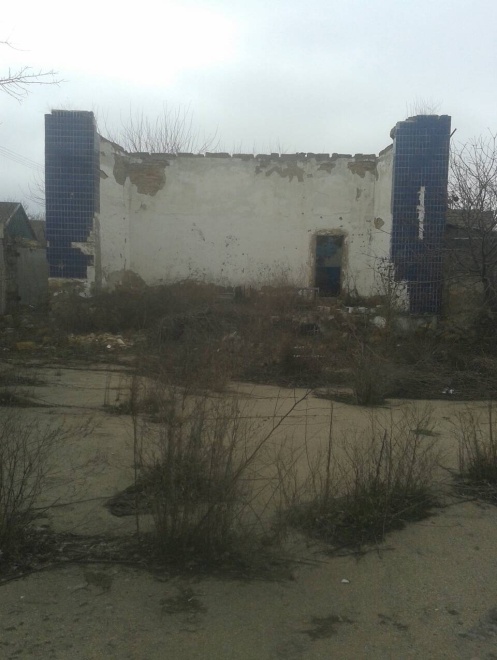 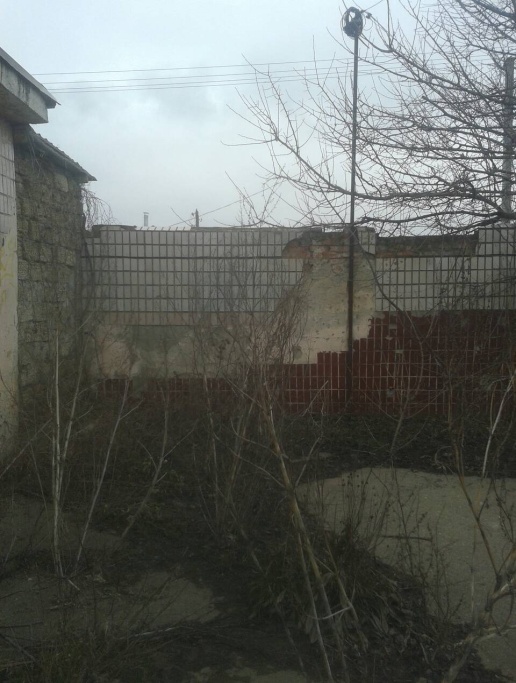 Найменування:Регіональне відділення Фонду державного майна в Херсонській області, Автономній Республіці Крим та м. СевастополіКод ЄДРПОУ:21295778Місцезнаходження:73000, Україна, Херсонська область обл., місто Херсон, пр. Ушакова, 47Найменування:ВАТ «Херсонський бавовняний комбінат»Код ЄДРПОУ:00306710Місцезнаходження:пл. П.Дубинди, м. Херсон, 73000